РППС по РЛП. Изменения на начало учебного года.Новые пространственные решения, которые используются в соответствии с ценностями Программы РЛПНа первом родительском собрании педагоги вместе с родителями обсуждали изменение предметно пространственной среды. Информационные зоны, стенды, показывающие, какой диалог ведет детский сад с детьми и взрослыми с помощью текстов стало уже традиционным. 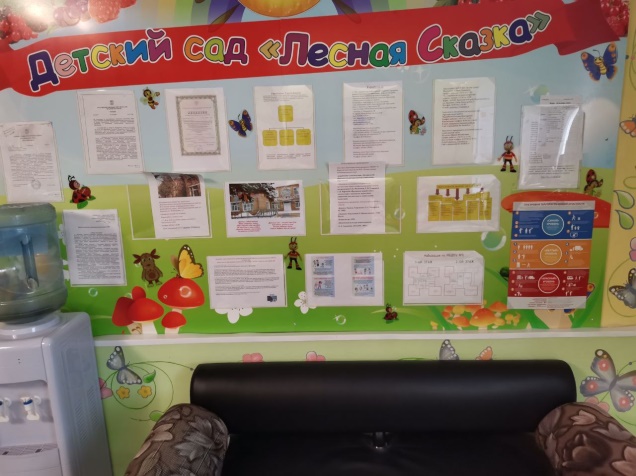 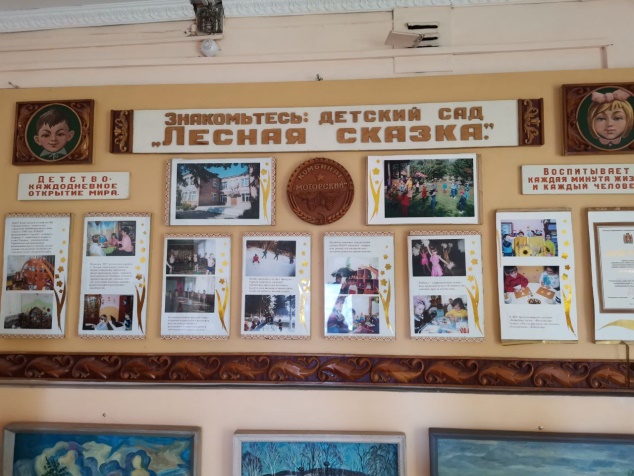 Информирование родителей посредством мессенджеров, сайта детского сада, стендов – дело так же уже привычное, а вот совместное проектирование среды группы – дело новое и для педагогов и для родителей.В холле организуется центр информационной поддержки взрослых и детей.связанного с изменением образовательной инфраструктуры и дизайнапомещений, с вопросами организации питания.  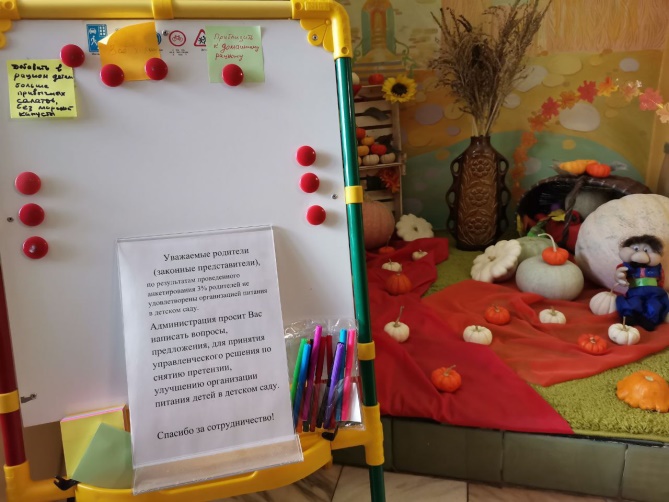 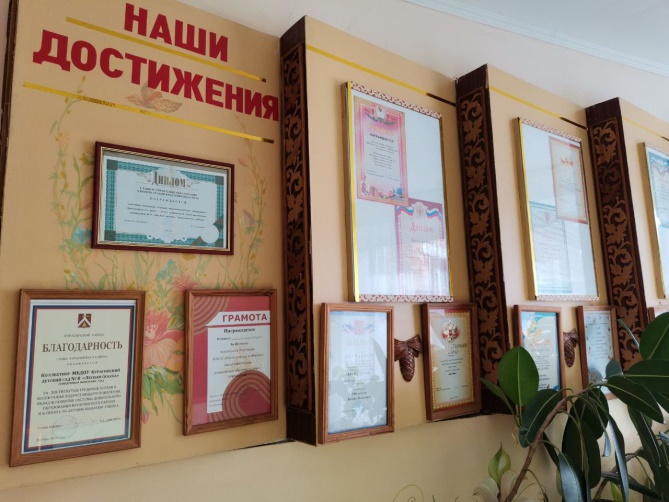 В обсуждениях получили ответ на вопрос, почему соучаствующее проектирование среды группового помещения и участка возможно, если даже не сносить стены и веранды! Пространство детского сада может стать функционально и эстетически грамотно оформлено, должно обеспечивать физическую и психологическую безопасность, не должно содержать рисков для здоровья.Переход к открытым пространствам, легко трансформирующимся под разные активности детей и взрослых, использование «золотой линии глаз» для воспитания и обучения, создание мест для различных видов деятельности, в том числе личностно значимых для детей, отказ от традиционных, привычных решений, которые уже не работают – вот ключевые идеи для проектирования. В каждой возрастной группе воспитывающие взрослые посмотрели Центры, места, направлена на создание пространства для социальных коммуникаций, обеспечивающих возможность выстраивания ребенком собственных моделей поведения, обеспечивающих личностный рост ребенка.Уже к концу октября в группах дополнительно появились «Доски выбора» со 2-й младшей группы.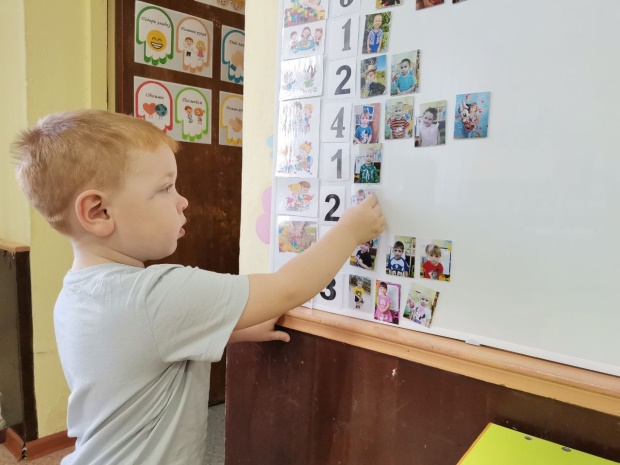 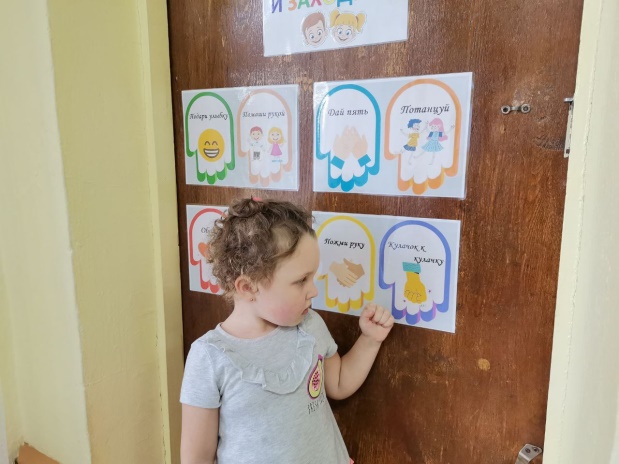 Места предъявления своего творчества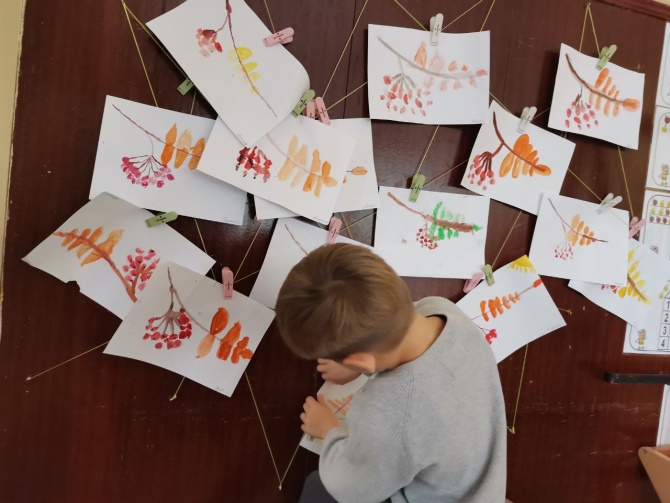 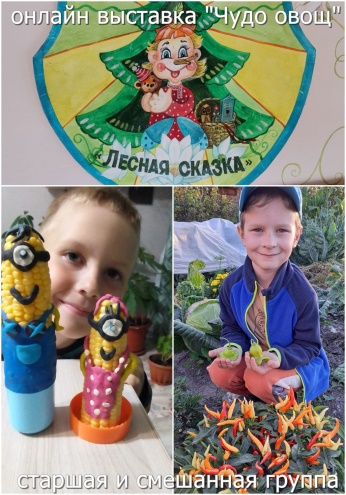 Мастерские удивления для детей в старших возрастных группах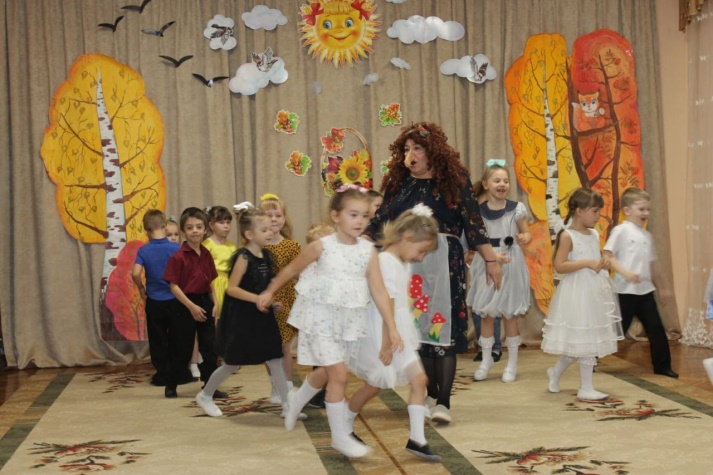 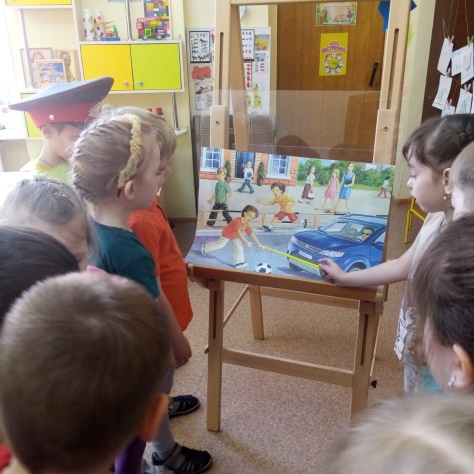 Группа детского сада - это первое социальное объединение детей, в котором они занимают различное положение. Каждый ребенок должен уметь слушать и понимать другого ребенка или взрослого, от этого зависит его будущий успех в личностном общении. Умение общаться не приходит само собой, оно приобретается ценой усилий. Чем раньше обращается внимание на эту сторону жизни ребенка, тем меньше у него будет проблем в будущей жизни. Среда группы либо способствует этому, либо нет. Информационное, познавательное, коммуникативное, бытовое, игровое, досуговое, пространство группы может мотивировать детей к учению, общению, развитию и рефлексии, если его продумать. Программа РЛП помогает в этом.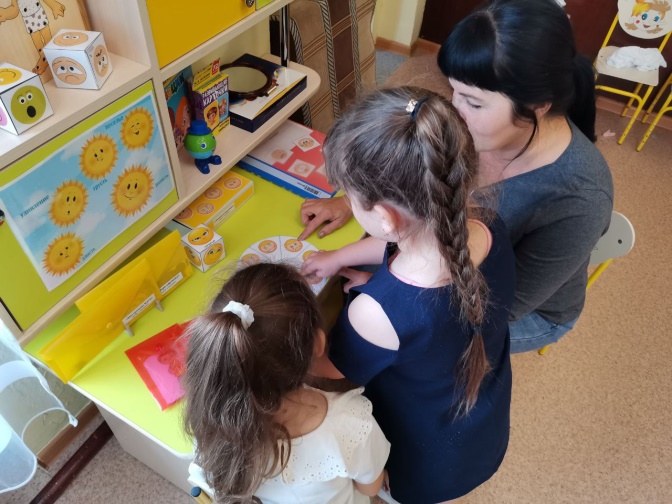 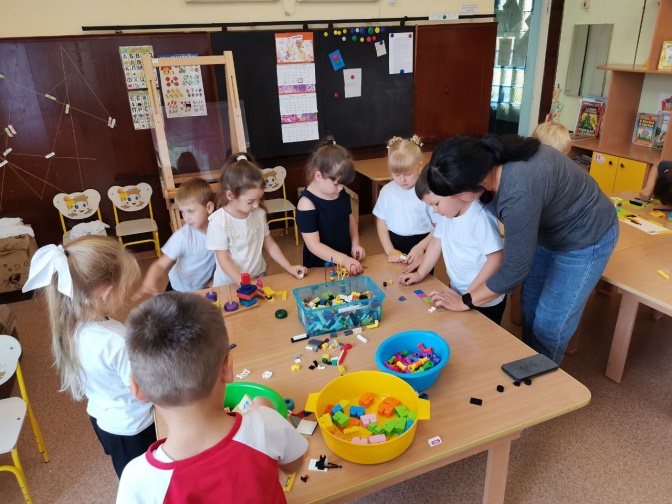 Представим и кратко охарактеризуем некоторые из них:Кластеризация пространства: разбиение пространства на целостныеструктурные единицы в рамках определенного принципа, по возрасту, тематическим блокам, образовательным единицам и пр.   Обучающие пространства в холлах и рекреациях. Трансформируемость и многофункциональность пространства: возможность использования помещений для различных целей и легкость преобразования пространства за счет мобильных перегородок, подвижной мебели и иных элементов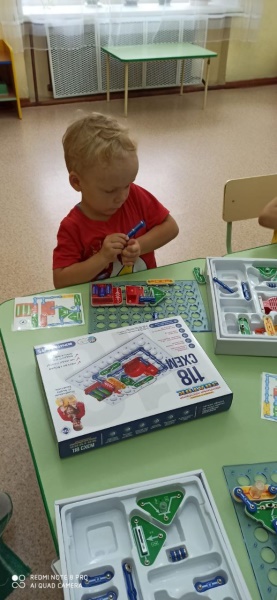 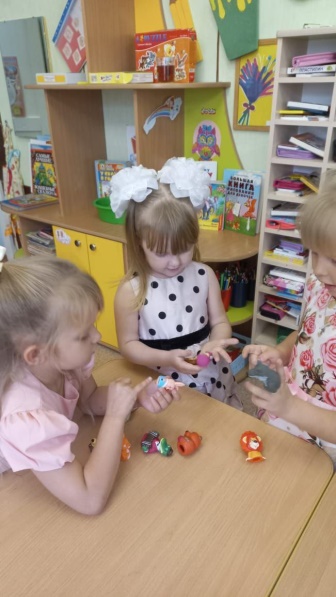 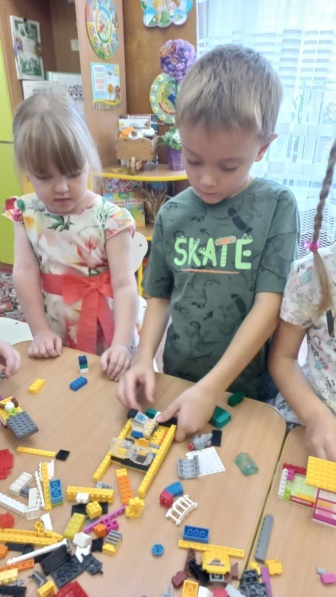 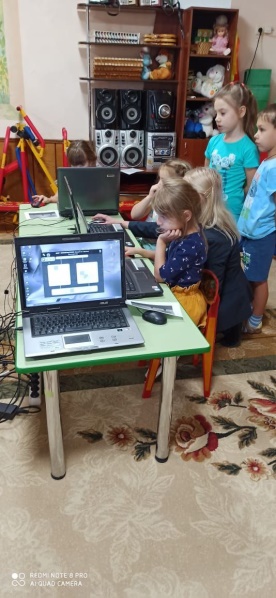 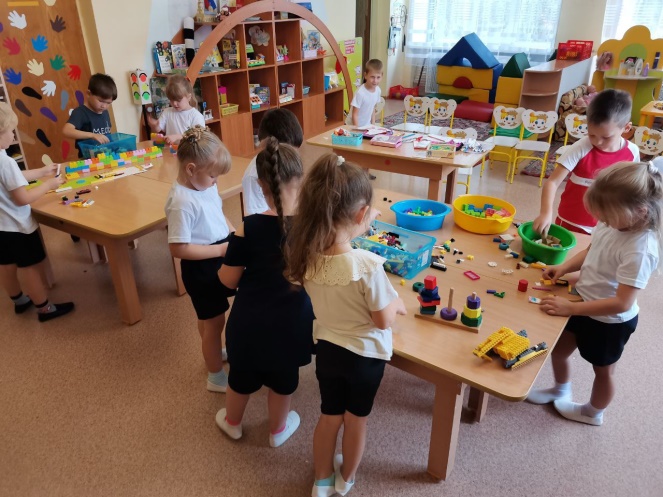 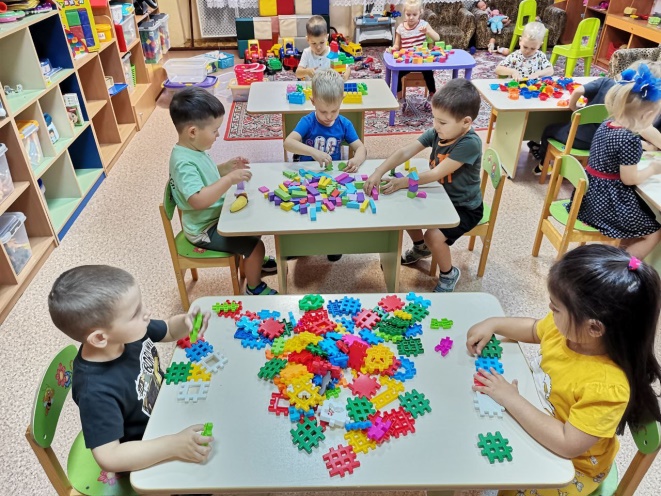 Дружественность пространства связана со свободой перемещения ребенкав группе и на участке, большим количеством возможностей, которые доступны детям и отвечают их потребностям и интересам.Большое значение имеет наличие общих пространств: музыкально/ спортивный зал, это же место и для презентации результатов проектов, дополнительного образования и т.п.Педагогический коллектив понимает значимость преобразования пространства и далее мы будем вместе с родителями продумывать содержание других мест: пространства, которое бы трансформировалось и наполнялосьсамими детьми - персонализация пространства, вовлечение в егооформление детей связаны с уровнем их самооценки, мотивацией,поведением (маркерные, грифельные, магнитные доски). места для выставок творческих работ детей, родителей и педагогов. места для эмоциональной разгрузки. оформление мест для фотографирования. места для ожидания родителями детей с возможностью читать статьи о детях, воспитании, искусстве, консультаций узких специалистов и пр.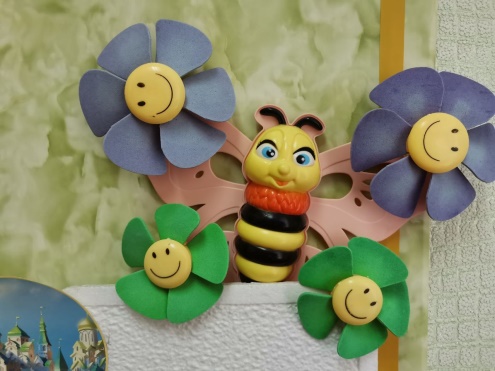 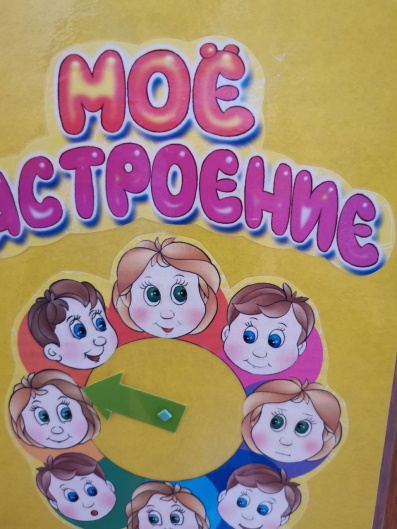 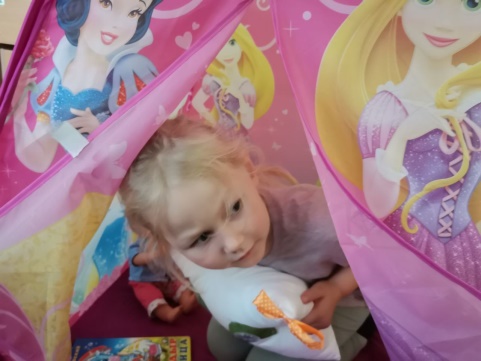 